ИНФОРМАЦИОННЫЙБЮЛЛЕТЕНЬОРГАНОВ МЕСТНОГО САМОУПРАВЛЕНИЯ МУНИЦИПАЛЬНОГО ОБРАЗОВАНИЯОРЛОВСКИЙ МУНИЦИПАЛЬНЫЙ РАЙОНКИРОВСКОЙ  ОБЛАСТИ(ОФИЦИАЛЬНОЕ    ИЗДАНИЕ)№ 10 (401)Апрель  2022СодержаниеЗарегистрировано 08.02.2022 RU 435250002022001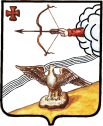 ОРЛОВСКАЯ  РАЙОННАЯ  ДУМА  КИРОВСКОЙ ОБЛАСТИШЕСТОГО  СОЗЫВА                   РЕШЕНИЕ17.12.2021											№  6/29г. ОрловО внесении изменений и дополнений вУстав муниципального образования Орловскиймуниципальный район Кировской областиВ соответствии с Федеральным законом от 06.10.2003 № 131-ФЗ «Об общих принципах организации местного самоуправления  в Российской Федерации», частью 1 статьи 21 Устава муниципального образования Орловский  муниципальный район,  Орловская районная Дума РЕШИЛА:1. Внести в Устав муниципального образования Орловский муниципальный район Кировской области, принятый решением районной Думы от 10.06.2005 № 31/350   изменения и дополнения. Прилагаются.2. Зарегистрировать изменения и дополнения в Устав в установленном законодательством порядке.3. После проведения государственной регистрации настоящего решения опубликовать его в Информационном бюллетене органов местного самоуправления муниципального образования Орловский муниципальный район.4. Решение вступает в силу в соответствии с действующим законодательством.УТВЕРЖДЕНЫ  решением Орловской районной ДумыКировской областиот 17.12.2021  № 6/29ИЗМЕНЕНИЯ  И  ДОПОЛНЕНИЯ,ВНОСИМЫЕ В УСТАВ МУНИЦИПАЛЬНОГО ОБРАЗОВАНИЯ ОРЛОВСКИЙ  МУНИЦИПАЛЬНЫЙ РАЙОН КИРОВСКОЙ ОБЛАСТИ1. В статью 35 Устава внести следующие изменения:1.1. Часть 1 изложить в следующей редакции:«1. Контрольно-счетная комиссия района является органом местного самоуправления района.Контрольно-счетная комиссия района осуществляет следующие основные полномочия:1) организация и осуществление контроля за законностью и эффективностью использования средств местного бюджета, а также иных средств в случаях, предусмотренных законодательством Российской Федерации;2) экспертиза проектов местного бюджета, проверка и анализ обоснованности его показателей;3) внешняя проверка годового отчета об исполнении местного бюджета;4) проведение аудита в сфере закупок товаров, работ и услуг в соответствии с Федеральным законом от 5 апреля 2013 года № 44-ФЗ "О контрактной системе в сфере закупок товаров, работ, услуг для обеспечения государственных и муниципальных нужд";5) оценка эффективности формирования муниципальной собственности, управления и распоряжения такой собственностью и контроль за соблюдением установленного порядка формирования такой собственности, управления и распоряжения такой собственностью (включая исключительные права на результаты интеллектуальной деятельности);6) оценка эффективности предоставления налоговых и иных льгот и преимуществ, бюджетных кредитов за счет средств местного бюджета, а также оценка законности предоставления муниципальных гарантий и поручительств или обеспечения исполнения обязательств другими способами по сделкам, совершаемым юридическими лицами и индивидуальными предпринимателями за счет средств местного бюджета и имущества, находящегося в муниципальной собственности;7) экспертиза проектов муниципальных правовых актов в части, касающейся расходных обязательств района, экспертиза проектов муниципальных правовых актов, приводящих к изменению доходов местного бюджета, а также муниципальных программ (проектов муниципальных программ);8) анализ и мониторинг бюджетного процесса в районе, в том числе подготовка предложений по устранению выявленных отклонений в бюджетном процессе и совершенствованию бюджетного законодательства Российской Федерации;9) проведение оперативного анализа исполнения и контроля за организацией исполнения местного бюджета в текущем финансовом году, ежеквартальное представление информации о ходе исполнения местного бюджета, о результатах проведенных контрольных и экспертно-аналитических мероприятий в районную Думу и главе района;10) осуществление контроля за состоянием муниципального внутреннего и внешнего долга;11) оценка реализуемости, рисков и результатов достижения целей социально-экономического развития района, предусмотренных документами стратегического планирования района, в пределах компетенции контрольно-счетной комиссии района;12) участие в пределах полномочий в мероприятиях, направленных на противодействие коррупции;13) иные полномочия в сфере внешнего муниципального финансового контроля, установленные федеральными законами, законами Кировской области, уставом и нормативными правовыми актами районной Думы.»	1.2. Часть 2 изложить в следующей редакции:«2. Штатная численность контрольно-счетной комиссии района определяется правовым актом районной Думы по представлению председателя контрольно-счетной комиссии с учетом необходимости выполнения возложенных законодательством полномочий, обеспечения организационной и функциональной независимости контрольно-счетной комиссии.»   	1.3. Последний абзац части 5 исключить.	1.4. Часть 6 изложить в следующей редакции:«6. Предложения о кандидатурах на должности заместителя председателя и аудиторов контрольно-счетной комиссии района вносятся в районную Думу в порядке, установленном нормативным правовым актом районной Думы.Порядок рассмотрения кандидатур на должности председателя, заместителя председателя и аудиторов контрольно-счетной комиссии района устанавливается нормативным правовым актом или регламентом районной Думы.»1.5. Часть 10 изложить в следующей редакции:«6. Контрольно-счетная комиссия района обладает правами  юридического лица.»Врио главы Орловского района						А.В. АботуровИНФОРМАЦИОННЫЙБЮЛЛЕТЕНЬОРГАНОВ МЕСТНОГО САМОУПРАВЛЕНИЯМУНИЦИПАЛЬНОГО ОБРАЗОВАНИЯОРЛОВСКИЙ МУНИЦИПАЛЬНЫЙ РАЙОНКИРОВСКОЙ  ОБЛАСТИ(ОФИЦИАЛЬНОЕ    ИЗДАНИЕ)Отпечатано в администрации Орловского района  05.04.2022,612270, г. Орлов Кировской области, ул. Ст. Халтурина, 18тираж  20  экземпляров1Решение Орловской районной Думы от 17.12.2021 № 6/29 «О внесении изменений и дополнений в Устав муниципального образования Орловский муниципальный район Кировской области»ПредседательОрловской районной Думы_________________ Т.В. Хохлова